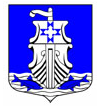 Совет депутатовмуниципального образования«Усть-Лужское сельское поселение»Кингисеппского муниципального районаЛенинградской области(четвертый созыв)Повестка дня №26заседания Совета депутатов четвертого созыва18 марта 2021 года                                      15.00                                 здание администрацииОб установлении расходного обязательства муниципального образования «Усть-Лужское сельское поселение» по предоставлению межбюджетного трансферта в бюджет муниципального образования «Кингисеппский муниципальный район»Докладчик Курепина Ю.Н.Постоянная депутатская комиссия по бюджету, налогам, экономике, инвестициям и муниципальной собственности. Председатель комиссии Гарифулина Ю.В.О внесении изменений в решение Совета депутатов от 18 декабря 2020 года №104 «Об утверждении Прогнозного Плана (программы) приватизации имущества МО «Усть-Лужское сельское поселение» Кингисеппского муниципального района Ленинградской области на 2021 год»Докладчик Ольховикова С.В.Постоянная депутатская комиссия по бюджету, налогам, экономике, инвестициям и муниципальной собственности. Председатель комиссии Гарифулина Ю.В.О выполнении Прогнозного плана (программы) приватизации имущества муниципального образования «Усть-Лужское сельское поселение» Кингисеппского муниципального района Ленинградской области за 2020 годДокладчик Ольховикова С.В.Постоянная депутатская комиссия по бюджету, налогам, экономике, инвестициям и муниципальной собственности. Председатель комиссии Гарифулина Ю.В.О досрочном прекращении полномочий депутата Совета депутатов муниципального образования «Усть-Лужское сельское поселение» Кингисеппского муниципального района Ленинградской области четвертого созыва по одномандатному избирательному округу №6 Чесноковой Елены НиколаевныДокладчик Будуштяну Ю.В.Постоянная депутатская комиссия по законодательству и международным отношениям. Председатель комиссии Калемин С.И.Об утверждении отчета главы администрации муниципального образования «Усть-Лужское» сельское поселение» Кингисеппского муниципального района Ленинградской области «О результатах деятельности за 2020 год»Докладчик Будуштяну Ю.В.Постоянная депутатская комиссия по законодательству и международным отношениям. Председатель комиссии Калемин С.И.Об утверждении отчета главы муниципального образования «Усть-Лужское» сельское поселение» Кингисеппского муниципального района Ленинградской области «О результатах деятельности за 2020 год»Докладчик Будуштяну Ю.В.Постоянная депутатская комиссия по законодательству и международным отношениям. Председатель комиссии Калемин С.И.О списании основных средств администрации МО «Усть-Лужское сельское поселение» стоимостью свыше 10 000 рублейДокладчик Курепина Ю.Н.Постоянная депутатская комиссия по бюджету, налогам, экономике, инвестициям и муниципальной собственности. Председатель комиссии Гарифулина Ю.В.Об инициативе по изменению границы Выборгского городского поселения Выборгского муниципального района Ленинградской области, не влекущем отнесения территорий населённых пунктов, находящихся в границах Усть-Лужского сельского поселения Кингисеппского муниципального района Ленинградской области, к территориям других муниципальных образованийДокладчик Будуштяну Ю.В.Постоянная депутатская комиссия по законодательству и международным отношениям. Председатель комиссии Калемин С.И.О досрочном прекращении полномочий и избрании заместителя Главы муниципального образования «Усть-Лужское сельское поселение» Кингисеппского муниципального района Ленинградской областиДокладчик Будуштяну Ю.В.Постоянная депутатская комиссия по законодательству и международным отношениям. Председатель комиссии Калемин С.И.Разное.Работа постоянных депутатских комиссий:Комиссия по бюджету, налогам, экономике,инвестициям и муниципальной собственности.                                          18.03.2021г. в 14.00Председатель Гарифулина Ю.В.Комиссия по законодательству иМеждународным отношениям.                                                                       18.03.2021г. в 14.00Председатель Калемин С.И.      Глава МО «Усть-Лужское сельское поселение»                                  Н.С. Миркасимова